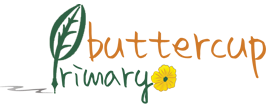 Temporary Changes to Schools Pupil/Parent Privacy Notice due to response to Covid-19 (Coronavirus)PurposeThe purpose for which we are processing your personal data is to operate the School response to the coronavirus (Covid-19) public health epidemic. This will involve the dissemination and gathering of information.While it is not possible to give an exhaustive list in the current fast developing circumstances, examples include communicating public health advice, dealing with enquiries, collecting and disclosing contact details of academics or medical professionals as well as details of suppliers or prospective suppliers.The dataWe will process the following personal data if applicable:your nameyour home addressyour email addressyour phone number including landline and/or mobile phone numbers (if applicable)other data you volunteerWe may also process other information where necessary and proportionate. We may also process special category data regarding your health.Legal basis of processingThe legal bases for processing your personal data are:it is necessary for the performance of a task carried out in the public interestit is necessary to protect the data subject’s vital interests, or the vital interests of another personOur legal basis for processing any special category data is:it is necessary for reasons of substantial public interest for the exercise of a function of a Minister of the Crown, or a government department.RecipientsWhere necessary and proportionate, your personal data may be shared with other public bodies including government departments, government agencies and executive agencies.RetentionRelevant personal information is held only for the purposes of this privacy notice will not be held more than one year unless it needs to be retained in the public interest, for legal reasons or for historical record.Sources of informationInformation may be obtained from other data controllers where necessary and proportionate.